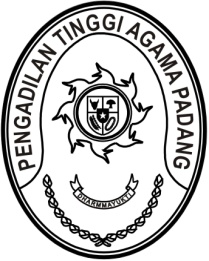 S  U  R  A  T      T  U  G  A  SNomor : W3-A/   /PS.00/6/2022Menimbang 	: 	bahwa dalam rangka kelancaran pembangunan zona integritas pada Pengadilan Agama di lingkungan Pengadilan Tinggi Agama Padang dipandang perlu untuk melakukan pendampingan;Dasar 	:	Peraturan Mahkamah Agung RI Nomor 8 Tahun 2016 tentang Pengawasan dan Pembinaan Atasan Langsung di Lingkungan Mahkamah Agung dan Badan Peradilan Di Bawahnya;MEMBERI TUGAS Kepada 	: 	1.	Nama	: H. Idris Latif, S.H., M.H.			NIP	:	196404101993031002			Pangkat/Gol. Ru	:	Pembina Utama Muda (IV/c)			Jabatan	:	Sekretaris		2.	Nama	: Mukhlis, S.H.			NIP	:	197302242003121002			Pangkat/Gol. Ru	:	Pembina (IV/a)			Jabatan	:	Kepala Bagian Umum dan KeuanganUntuk	: 	melaksanakan pembinaan terkait pembangunan zona integritas menuju Wilayah Birokrasi Bersih dan Melayani (WBBM) di Pengadilan Agama Solok pada tanggal 13 Juni 2022.13 Juni 2022Ketua,Zein Ahsan